Тема: «Мир тепловых явлений»Тип урока: обобщения и систематизации знанийЦели урока: Обобщение и систематизация теоретических и практических знаний учащихся о тепловых явлениях; применение полученных знаний и умений для решения практических задач повседневной жизни ; развитие навыков работы в группах на основе раскрытия индивидуальных способностей каждого ученика.Технология: деятельностный подход, проблемный методЗадачи урока:Познавательные: активизировать знания учащихся по теме «Тепловые явления» через учебную деятельность; создать условия контроля (самоконтроля) усвоения знаний и умений.Развивающие: развивать умения использовать приемы: обобщения, сравнения, выделения главного, переноса знаний в новую ситуацию; условия для практического применения знаний, умений, навыков по изученным темам; проводить рефлексию своей деятельности; представлять информацию в различных знаковых системах.Воспитательные: воспитывать научное мировоззрение учащихся; содействовать воспитанию познавательного интереса учащихся; основ коммуникационного общения, активности, организованности, самооценки; создать условия для приобретения убежденности учащихся в познаваемости окружающего мира. Ожидаемые результаты:  В процессе изучения раздела систематизируются и расширяются представления учащихся о тепловых явлениях, происходит обогащение  опыта учащихся по использованию тепловых явлений в повседневной жизни, воспитывается бережное отношение к окружающей среде.Оборудование: мультимедийное оборудование, лабораторный набор «Тепловые явления»Формы работы учащихся: фронтальная, групповая, индивидуальная. Методы и методические приемы: проблемный, ИКТ-технологииРаздаточный материал: карточки-задания Структура урокаЭтапы и виды деятельности учащихсяПриложения                                                                                 Приложение 12Блиц – опрос  (прием «цепочка», «змейка»)Явления, связанные с нагреванием или охлаждением тел называют… (Тепловыми)Какая величина зависит от скорости движения молекул… (Температура)Кинетическая энергия всех молекул, из которых состоит тело, и потенциальная энергия их взаимодействия – это… (внутренняя энергия)Какими способами можно изменить внутреннюю энергию тела …(совершая механическую работы и теплопередача)Явление передачи внутренней энергии от одной части тела к другой или от одного тела к другому при контакте… (теплопроводность)Вид теплопередачи, при которой энергия переносится струями жидкости или газа… (конвекция)Каким способом осуществляется теплопередача  от Солнца к Земле…(излучение)Энергия, которую получает или теряет тело при теплопередаче…(количество теплоты)Какая величина характеризует способность разных вещества нагреваться… (удельная теплоемкость) Как расчитать количество теплоты, необходимое для нагревания тела или выделяемое им при охлаждении …  Q = cm(t2 - t1)Как расчитать количество теплоты, выделяемое при сгорании топлива… Q = qmВо всех явлениях, происходящих в природе, энергия не возникает и не исчезает. Она превращается из одного вида в другой, при этом значение ее сохраняется – это закон… (сохранения и превращения энергии)                                                                                             Приложение 13Смайлики в начале урокаМне хорошо, я готов к покорению вершинМне безразличноЯ боюсь, что у меня не все получитсяСмайлики в конце урока1.Мне понравилось, я доволен собой2.Мне все равно3.Мне грустно, я не все усвоил                                                                                          Приложение 14ЗадачаКакое количество теплоты получит человек, выпив :- чашку горячего чая?- чашку теплого молока?Температура тела человека  -  36,60 СТемпература молока  -  500 СМасса жидкостей одинаковаяУдельная теплоемкость воды  -  4200Удельная теплоемкость молока  -  3940                                                                                              Приложение 15Мультитопливная горелка – работает на нескольких видах топлива. Бензин, керосин или дизельное топливо – всё можно использовать.Важное преимущество перед чисто газовой горелкой – хоть какое-то топливо найти можно в любом поселке, чего не скажешь про газовые баллоны.Кроме того, жидкое топливо более компактно, оно лучше горит на морозе, его легче/проще транспортировать.Поэтому мультитопливные / жидкотопливные горелки используют туристы и альпинисты, охотники и путешественники.Сухое горючее (сухой спирт)Для сухого горючего конструкция должна быть защищена от ветра, где для циркуляции воздуха отверстия расположены на двух уровнях по высоте, и тем создается тяга. Одно из самых приятных ощущений в походе, после очередного перехода — это умыться чистой водой и выпить свежезаваренного горячего чая                                                                                                Приложение 16Лист для проверки знаний1. Внутренняя энергия – это энергия частиц тела. Она состоит из…а) кинетической энергии всех молекулб) потенциальной энергии взаимодействия молекулв) кинетической энергии всех молекул и потенциальной энергии их взаимодействия2. Какой энергией обладает шар-зонд, запущенный метеорологами? а) кинетическойб) потенциальнойв) внутреннейг) всеми этими видами энергии3. Три шара нагреты до одинаковой температуры, но имеют разный цвет – черный, серый, белый .Какой из них остынет быстрее всего?а) черныйб) серыйв) белый4. При нагревании воды ей передано 400 Дж энергии. Какое количество теплоты выделится при ее охлаждении до первоначальной температуры?а) 100 Джб) 200 Джв) 400 Дж5.Один из основных законов природы – закон сохранения и превращения энергии выполняется…а) когда механическая энергия превращается во внутреннююб) когда внутренняя энергия превращается в механическуюв) всегда – при любых явлениях, происходящих в природеКритерий выставления оценки за тест:5 заданий  -  оценка «5»               3 задания  -  оценка «3»                        4 задания  -  оценка «4»Оценка, выставленная учеником: _________                                                                                      Приложение 17Домашнее задание  ( на сайте Dnevnik.ru)Выберите себе задание:IВы за завтраком получили  3013 кДж  энергии :100 г хлеба – 877 кДж, 20 г масла – 838 кДж 2 яйца – 754 кДж, 1 стакан молока - 544 кДжРассчитайте на сколько хождений по лестнице на второй этаж школы и обратно  вам хватит запасенной энергии, если известно, что человек вашей массы тратит на один подъем – спуск ( что составляет 6 м)  -  3,6 кДж.IIIIIРешите кроссвордВ каждую клетку, включая нумерованную, надо поставить букву так, чтобы слова по горизонтали означали:Прибор для измерения температуры.Передача тепла струями жидкости или газа.Один из видов передачи тепла.Единица измерения количества теплоты.Внесистемная единица измерения количества теплотыСодержащее углерод вещество, сжигаемое для получения теплоты.Учёный, придумавший первый прибор, отмечавший измерение температуры воздуха.Бытовой сосуд, предохраняющий воду от остывания.Шведский учёный, усовершенствовавший термометр.Газ, присутствие которого, улучшает теплоизоляционные свойства ваты, меха.Самый плохой проводник тепла.Способ передачи тепла в безвоздушном пространстве.. Единица измерения температуры. 	 Если слова отгаданы правильно, то в выделенных клетках повертикали образуется слово, означающее процесс, при котором внутренняя энергия передаётся от одного тела к другому..ЛитератураФизика. 8 класс»: учебник для общеобразовательных учреждений / А.В.Перышкин. – М.: Дрофа, 2008 г.Поурочные разработки по физике: 8 класс. / Волков В.А. / – М.: ВАКО, 2007.Тесты по физике. 8 класс: к учебнику А.В.Перышкина «Физика. 8 класс» / А.В.Чеботарева. – М.: изд. «Экзамен», 2012.Нетрадиционные уроки, внеурочные мероприятия по физике: 7-11 классы. – М.:ВАКО, 2007Интернет-ресурсыhttp://www.konspekt.org/fizika/fizika_8/konsp_fzk_8/6089-
konspekt-otkrytogo-uroka-5-po-fizike-8-klass.htmlfizika-edu.ru/presenthttp://festival.1september.ru/authors/105-255-852/http://survinat.ru/2010/01/gorelki-na-suxom-goryuchem/#ixzz2KayQKCDRhttp://survinat.ru/2010/01/vybor-termobelya/#ixzz2Jpl0f4wqdekatop.com/urshives/968ria.ru№Этапы урокаВремяIIIОрганизационный момент. Постановка проблемы2 мин.1 мин.IIIАктуализация знаний5 мин.IVПрезентация учащихся 10 мин.VРешение проблемной задачи15 мин.VIВыполнение тестов7 минVIIПодведение итогов. Рефлексия. 4 мин.VIII Информация о домашнем задании1 мин.ЭтапыурокаДеятельность учителяДеятельность учащихся IОрганиза-ционныйIIПостановка проблемыIIIАктуализа-ция знанийIVПрезентация учащихсяVРешение проблемной задачи VIВыполнение тестовVIIПодведение итоговРефлексияVIIIИнформация о домашнем задании Здравствуйте, ребята!  Сегодня на уроке    мы обобщим и приведем в систему изученный материал.На экране открывается первый слайд (Слайд 1) – тема урока  «Мир тепловых явлений».Слайд 2-  «Поднявшись на семь самых высоких гор семи континентов, я надеялся показать людям, что цели, которые могут казаться недосягаемыми, на самом деле вполне достижимы»– это слова американца Эрика Вейхенмайера, который будучи незрячим, в 2001 г.  покорил Эверест (высота – 8848 м).У вас на столах лежат смайлики. Прикрепите к своей тетради тот, который соответствует вашему настроению на начало урока. (Слайд3)Как вы думаете, одинаковая ли температура у подножия горы и на ее вершине?Средняя температура вершины горы Эверест в июле – минус 19°C.У подножия Эвереста температура воздуха 30°C,  чуть выше его вершины она будет – минус 24°С. (Слайд 4) Как  не замерзнуть в горах и благополучно достичь вершины?Чтобы ответить на этот вопрос, давайте мы с вами вспомним, что  уже знаем и знание каких вопросов нам в этом поможет.(Слайд 5)  Блиц- опросМолодцы, ребята! Все отвечали очень хорошо! (Слайд 6 – это мы знаем)По ходу изучения темы вам были даны парные домашние задания по созданию микропрезентаций. Пожалуйста, покажите свои работы.Темы презентаций:«История изобретения термометра.»«Теплопередача в быту и в природе.» «Энергия топлива. Альтернативные виды энергии»Большое спасибо. Вы очень хорошо сегодня подготовились, выполнили работу на «отлично».Итак, что же нужно нам, чтобы не замерзнуть в горах?Как сохранить чай горячим?Давайте рассчитаем количество теплоты, которое получит человек, выпив чашку чая?  Нормальная температура тела человека 36, 60 Что для этого нам понадобится еще?На демонстрационном столе есть все необходимое для решения вопроса.(термос, мерный стакан, термометр).( Результаты измерений и  текст задачи  -  Слайд 7 – приложение 14)У доски решаем задачу с чаем. А остальные учащиеся - в тетрадях решают задачу для молока такой же массы, но взятого при комнатной температуре.А теперь сравним результаты. Какой можно сделать вывод? (Слайд8  Результаты работы)Как можно тепло одеться?Какова особенность такой одежды?А какое топливо используют для приготовления пищи?Сравним по таблице удельную теплоту сгорания  бензина , керосина, дизтоплива, сухого горючего.На слайде 9 – сведения об используемом топливе (Приложение 15)Выполните тесты. Обменяйтесь работами. Правильные ответы  на слайде 10.Поставьте оценку.Поднимите раскрытую руку у кого оценка «5»,  поднимите  руку, зажатую в кулачок, у кого  - «3» - не поднимайте руку.Спасибо. Наши дела на уроке: (Слайд 11)Мир тепловых явлений богат и разнообразен. Мы лишь часть этого мира.Как вы считаете пригодятся полученные знания о тепловых явлениях в жизни?Значит мы сегодня поработали не зря!Прикрепите к своей тетради тот смайлик, который соответствует вашему настроению.Информацию о домашнем задании найдете на сайте « Dnevnik.ru» Слайд 12, приложение 17Всем большое спасибо за работу на  уроке! Берегите свое здоровье!Учащиеся приветству-ют учителя.Создается эмоциональный настрой, создаются мотивы для работы. Прикрепляют смайлики (приложение 12)Учащиеся высказывают свои предположения. Осмысливают полученную познавательную информацию  (техника активного мышления)Отвечают, используя прием «цепочка», «эмейка» (приложение 13)Учащиеся показывают презентации (Приложение на диске:Визуальная информация, представленная средствами ИКТ) Показывают работу с информацией и умение работать в парах, самостоятельную работу. Умение слышать друг друга.Предлагают свои варианты: тепло одеться, взять с собой горячий чай, приспособление для приготовления пищи (активная мыслительная деятельность)Взять с собой термос или нагреть чем-нибудьДети называют формулу для расчета: количество теплоты вычисляют по формуле 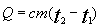 Нам нужно знать температуру  чая,  массу чая, удельную теплоемкость воды.Один учащийся выходит и делает необходимые измерения.(Работа с таблицей) Находят по таблице удельную теплоемкость воды и молока.(Сравнение и анализ)Сравнивают результаты. Делают вывод:Выпив чашку чая, мы получим больший запас энергии, чем от молока комнатной температуры.Можно использовать специальное термобелье, специальные комбинезоны Есть хорошие и плохие проводники тепла. Воздух – плохой проводник. Слой воздуха, прилегающий непосредственно к телу, нагревается телом и предохраняет от охлаждения. Холодный    воздух не поступает и не охлаждает тело. Высказывают свои версии: бензин, , сухое горючееСравнивают делают выводы (работа с таблицей)Взаимопроверка.Выполняют тесты на листах для проверки знаний (приложение 16), обмениваются работамиСамооценка.Выставляют оценкиСистематизируют знания:1.Озадачились на урок2. Вспоминали ранее изученный материал
 3.Решали первоначальную проблему
 4.Решали экспериментальную задачу
 5.Выполняли математические расчёты6.Объясняли явления
7.Отвечали на вопросы
8.Выполняли самостоятельную работу
9.Сами себя оценивалиДети высказывают положительные ответыПрикрепляют смайликиЗаписывают  в дневник12Какое из приведенных тел обладает большей внутренней энергией: 1л воды при 20 или 1л воды при 100?Объясните почему батареи отопления ставят обычно внизу под окнами?Продукты положили в холодильник. Как изменилась их внутренняя энергия?В чашку налили горячий кофе. Что надо сделать, чтобы кофе остыл быстрее: налить в него молоко сразу или спустя некоторое время?В 20 г воды при 20 помещают 300 г железа при 10 и 400 г меди при 25. Найдите установившуюся температуру.Сколько воды можно нагреть от 20 до 70, используя теплоту, выделившуюся при полном сгорании 0.42 кг сухих дров?12345678910111213